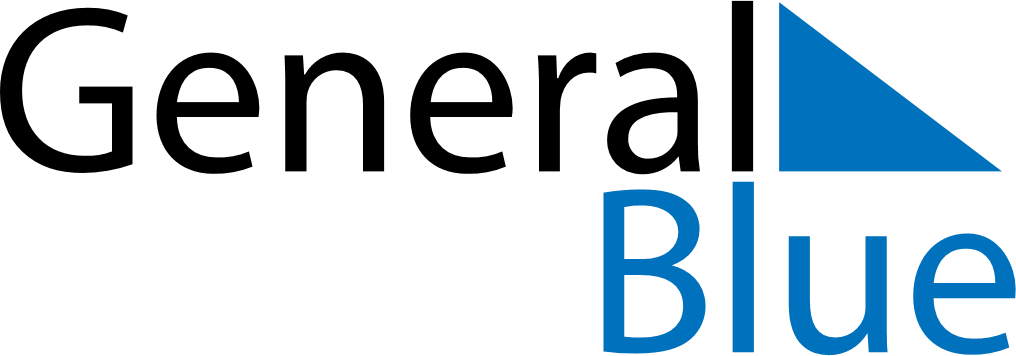 September 2024September 2024September 2024September 2024September 2024September 2024Vigo, Galicia, SpainVigo, Galicia, SpainVigo, Galicia, SpainVigo, Galicia, SpainVigo, Galicia, SpainVigo, Galicia, SpainSunday Monday Tuesday Wednesday Thursday Friday Saturday 1 2 3 4 5 6 7 Sunrise: 8:00 AM Sunset: 9:09 PM Daylight: 13 hours and 9 minutes. Sunrise: 8:01 AM Sunset: 9:07 PM Daylight: 13 hours and 6 minutes. Sunrise: 8:02 AM Sunset: 9:06 PM Daylight: 13 hours and 3 minutes. Sunrise: 8:03 AM Sunset: 9:04 PM Daylight: 13 hours and 0 minutes. Sunrise: 8:04 AM Sunset: 9:02 PM Daylight: 12 hours and 58 minutes. Sunrise: 8:05 AM Sunset: 9:00 PM Daylight: 12 hours and 55 minutes. Sunrise: 8:06 AM Sunset: 8:59 PM Daylight: 12 hours and 52 minutes. 8 9 10 11 12 13 14 Sunrise: 8:07 AM Sunset: 8:57 PM Daylight: 12 hours and 49 minutes. Sunrise: 8:08 AM Sunset: 8:55 PM Daylight: 12 hours and 47 minutes. Sunrise: 8:09 AM Sunset: 8:54 PM Daylight: 12 hours and 44 minutes. Sunrise: 8:10 AM Sunset: 8:52 PM Daylight: 12 hours and 41 minutes. Sunrise: 8:11 AM Sunset: 8:50 PM Daylight: 12 hours and 38 minutes. Sunrise: 8:12 AM Sunset: 8:48 PM Daylight: 12 hours and 35 minutes. Sunrise: 8:13 AM Sunset: 8:47 PM Daylight: 12 hours and 33 minutes. 15 16 17 18 19 20 21 Sunrise: 8:15 AM Sunset: 8:45 PM Daylight: 12 hours and 30 minutes. Sunrise: 8:16 AM Sunset: 8:43 PM Daylight: 12 hours and 27 minutes. Sunrise: 8:17 AM Sunset: 8:41 PM Daylight: 12 hours and 24 minutes. Sunrise: 8:18 AM Sunset: 8:39 PM Daylight: 12 hours and 21 minutes. Sunrise: 8:19 AM Sunset: 8:38 PM Daylight: 12 hours and 18 minutes. Sunrise: 8:20 AM Sunset: 8:36 PM Daylight: 12 hours and 16 minutes. Sunrise: 8:21 AM Sunset: 8:34 PM Daylight: 12 hours and 13 minutes. 22 23 24 25 26 27 28 Sunrise: 8:22 AM Sunset: 8:32 PM Daylight: 12 hours and 10 minutes. Sunrise: 8:23 AM Sunset: 8:31 PM Daylight: 12 hours and 7 minutes. Sunrise: 8:24 AM Sunset: 8:29 PM Daylight: 12 hours and 4 minutes. Sunrise: 8:25 AM Sunset: 8:27 PM Daylight: 12 hours and 2 minutes. Sunrise: 8:26 AM Sunset: 8:25 PM Daylight: 11 hours and 59 minutes. Sunrise: 8:27 AM Sunset: 8:24 PM Daylight: 11 hours and 56 minutes. Sunrise: 8:28 AM Sunset: 8:22 PM Daylight: 11 hours and 53 minutes. 29 30 Sunrise: 8:29 AM Sunset: 8:20 PM Daylight: 11 hours and 50 minutes. Sunrise: 8:30 AM Sunset: 8:18 PM Daylight: 11 hours and 47 minutes. 